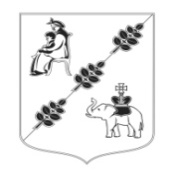 АДМИНИСТРАЦИЯ МУНИЦИПАЛЬНОГО ОБРАЗОВАНИЯКОБРИНСКОГО СЕЛЬСКОГО ПОСЕЛЕНИЯГАТЧИНСКОГО МУНИЦИПАЛЬНОГО РАЙОНАЛЕНИНГРАДСКОЙ ОБЛАСТИПОСТАНОВЛЕНИЕ2 сентября 2013 год										№ 244О наделении должностных лицАдминистрации муниципального образованияКобринского сельского поселенияполномочиями по составлению протоколовоб административных правонарушенияхНа основании статьи 1.9 областного закона ленинградской области «Об административных правонарушениях» от 02.07.2003 года № 47-ОЗ (с изменениями на 21.05.2013 года), Администрация муниципального образования Кобринского сельского поселенияПОСТАНОВЛЯЕТ:	1. Наделить полномочиями по составлению протоколов об административных правонарушениях следующих должностных лиц Администрации муниципального образования Кобринского сельского поселения:	1.1. Специалиста Администрации по земельным вопросам, осуществляющего регулирование в сфере землепользования и застройки предусмотренной статьей 9.1 областного закона «Об административных правонарушениях»;	1.2. Специалиста Администрации, осуществляющего управление муниципальным имуществом предусмотренного статьей 3.1 областного закона «Об административных правонарушениях»;	1.3. Специалиста Администрации, осуществляющего регулирование в сфере благоустройства, предусмотренного статьями 2.2, 2.3, 4.1, 5.2 областного закона                             «Об административных правонарушениях»;	1.4. Специалиста Администрации по вопросам социальной защиты населения, осуществляющего регулирование в сфере социальной защиты населения, предусмотренного статьями 2.6, 3.5, 4.2 областного закона «Об административных правонарушениях»;	2. Утвердить список должностных Администрации муниципального образования Кобринского сельского поселения, наделенных полномочиями по составлению протоколов об административных правонарушениях (Приложение 1);	3. Утвердить форму протокола и объяснения об административном правонарушении на территории муниципального образования Кобринского сельского поселения (Приложение 2);	4. Утвердить форму определения о передаче дела об административном правонарушении в административную комиссию (Приложение 3);	5. Настоящее постановление вступает в силу со дня его опубликования на официальном сайте Администрации муниципального образования Кобринского сельского поселения: http://www.kobrino.ru;	6.  Контроль исполнения настоящего положения возложить на заместителя главы администрации.И.о. Главы АдминистрацииКобринского сельского поселения							           В.А. ЛебедеваПриложение 1к Постановлению Администрациимуниципального образованияКобринского сельского поселения№ 244 от 02.09.2013 годаСписок должностных лиц Администрации муниципального образования Кобринского сельского поселения, наделенных полномочиями по составлению протоколовоб административных правонарушенияхПриложение 2к Постановлению Администрациимуниципального образованияКобринского сельского поселения№ 244 от 02.09.2013 годаПРОТОКОЛоб административном правонарушении№_____ от «___» _____________20___ г.Мною,________________________________________________________________________					 (Ф.И.О.. должность должностного лица)в соответствии со ст. 28.1, 28.2, 28.3 КоАП РФ, ст. 1.9 Областного закона Ленинградской области от 02.07.2003 № 47-оз «Об административных правонарушениях» составлен настоящий протокол о том, что гражданин (гражданка)Фамилия_____________________________________________________________________Имя_____________________________ Отчество____________________________________Дата рождения _____________ Место рождения ___________________________________Место регистрации_____________________________________________________________Место жительства и телефон_____________________________________________________Место работы, должность _______________________________________________________ Семейное положение____________________ Среднемесячный доход__________________Подвергался ли административным взысканиям (по ИЦ) ____________________________ Документ, удостоверяющий личность_____________________________________________							(вид документа, серия, номер, дата выдачи, кем выдан)_____________________________________________________________________________Для юридического лица:Полное наименование юридического лица_________________________________________ИНН_______________________ Банковские реквизиты______________________________Место нахождения юридического лица____________________________________________Законный представитель юридического лица:Фамилия, имя, отчество_________________________________________________________Дата и место рождения__________________________________________________________Документ, удостоверяющий личность _____________________________________________							(вид документа, серия, номер, дата выдачи, кем выдан)_____________________________________________________________________________Описание административного правонарушения: «__» _______ 20__г., в «___» ч.«___» мин.__________________________________________________________________________________________________________________________________________________________________________________________________________________________________________Своими действиями гражданин(ка) ______________________________________________ нарушил(а) требование ________________________________________________________совершил(а) административное правонарушение предусмотренное________________________________________________________________________________________________Свидетели, потерпевшие________________________________________________________								(Ф.И.О., адрес, подпись)Гражданину (ке)__________________ разъяснены его (ее) права и обязанности в				(Ф.И.О.)соответствии с ч. 1 ст. 25.1 КоАП РФ: вправе знакомиться со всеми материалами дела, давать объяснения, представлять доказательства, заявлять ходатайства и отводы, пользоваться юридической помощью защитника с момента составления протокола, иметь переводчика, если не владеет русским языком, а также иными процессуальными правами в соответствии с Кодексом Российской Федерации об административных правонарушениях, ст. 51 Конституции Российской Федерации. 						_______________________ 											(Подпись)ОБЪЯСНЕНИЕ________________________________________________________________________________________________________________________________________________________________________________________________________________________________________________________________								____________________(подпись)К протоколу прилагается____________________________________________________________________________________________________________________________________________________________________				(указываются административные материалы)Понятые: 1. ________________________________________________________________________________________________________________________________________________	     2. ________________________________________________________________________________________________________________________________________________ 				(Ф.И.О. и адреса места жительства понятых)С протоколом ознакомлен(а)____________________________________________________									(ФИО, подпись)Дополнений и замечаний к протоколу, ходатайств__________________________________									(имею/не имею)Положения ст. 27.1 КоАП РФ о мерах обеспечения производства по административному делу разъяснены______________________________________________________________								(подпись, расшифровка фамилии)Место и время рассмотрения дела об административном правонарушении:«___»_______20__ г., в «____» ч. «____» мин., по адресу: Ленинградская область, Гатчинский район, п. Кобринское, ул. Центральная, д. 16, мне объявлено.Копию настоящего протокола получил(а)_______________      _____________________							(да, нет)                                                               (подпись)"От подписи протокола, объяснений гражданин(ка) отказался (отказалась)_____________________________________________________________________________				(подпись должностного лица, составившего протокол)Подпись лица, составившего протокол________________	________________________											(Ф.И.О.)Приложение 3к Постановлению Администрациимуниципального образованияКобринского сельского поселения№ 244 от 02.09.2013 годаОПРЕДЕЛЕНИЕ №____о передаче дела об административном правонарушении в административную комиссию«___» __________ 20__ года						п. Кобринское Мною, __________________________________________________________________________(должность, фамилия, инициалы должностного лица,рассматривающего дело об административном правонарушении)на основании _______________________________________________________________________			(ссылка на протокол об административном правонарушении с указанием его даты и номера) при рассмотрении дела об административном правонарушении в отношении_______________________________________________________________________________				(фамилия, инициалы физического лица либо наименование юридического лица)УСТАНОВЛЕНО:____________________________________________________________________________________________________________________Краткое изложение обстоятельств, установленных________________________________________________________________________________________________________при рассмотрении дела, со ссылкой на статью Кодекса Российской Федерации об административных правонарушениях, _________________________________________________________________________________________________________предусматривающую ответственность за данное административное правонарушениеРассмотрев протокол об административном правонарушении и материалы дела об административном правонарушении в отношении(фамилия, инициалы физического лица либо наименование юридического лица)ОПРЕДЕЛИЛ:	На основании ч.2 п.4 ст.22.1 КоАП РФ передать для рассмотрения дело об административном правонарушении в отношении гр._____________________________ (или) ________________________________________ в административную комиссию.	(наименование юридического лица) Подпись должностного лица, вынесшего определение	______________________________№Фамилия, Имя, ОтчествоЗанимаемая должность1Фролов Илья НиколаевичВедущий специалист2Николаева Екатерина ВалерьевнаВедущий специалист3Ионова Светлана НиколаевнаВедущий специалист4Халтунен Дмитрий СергеевичСпециалист 1-ой категории